Валерий СойферСолженицын: значение подвигаОпубликовано в журнале:
«Континент» 2008, №138 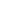 Двадцать лет назад, в декабре1988 года, в Нью-Йорке проходила международная конференция “А. И. Солженицын и его творчество”, приуроченная к 70-летию писателя. В том году я после почти десятилетнего периода жизни в СССР в бесправном состоянии безработного сумел вырваться из навязанного властями плена, поселиться в США, в Коламбусе, где с первого дня и начал работать профессором в Охайском университете. 4 декабря, в день открытия конференции, я приехал в Нью-Йорк, чтобы поучиться одному новому экспериментальному методу в лаборатории Джеймса Уотсона, позвонил утром своему давнему приятелю А. М. Серебренникову, одно время работавшему помощником Александра Солженицына в Вермонте, и тот предложил мне хоть ненадолго приехать вместе с ним на открытие этой конференции и принять в ней участие. Я с радостью согласился. Объяснялась эта радость просто. С момента первой публикации в “Новом мире” короткой повести Солженицына “Один день Ивана Денисовича”, а затем “Матренина двора” нашу жизнь буквально перевернул этот совершенно до того не известный нам и совершенно особый писатель. Сейчас, наверное, уже надо объяснять, каким важным было честное печатное слово в СССР в середине прошлого века, как надоели всем казенные “полизухи” мастеров “социалистического реализма” и конъюнктурщиков, как жаждали люди прочесть книгу, не пронизанную духом официоза, как искали между строк хоть какую-то реальную информацию о жизни. А тут писатель заговорил вдруг не эзоповым языком, а совершенно открыто и страстно, не таясь и не пряча смысл за осторожными фразами. Это было так необычно, так брало за душу, что имя Солженицына мгновенно стало невероятно известным и почитаемым. А потом по рукам пошли гулять в фотокопиях “Раковый корпус” и “В круге первом”. Те, кому удавалось заполучить на пару ночей эти романы, прочтя их, становились другими людьми. Жуткий образ того уголовного строя жизни, который принесла России большевистская власть, навсегда оставался в душе у всех, кто читал эти вещи, и число таких людей росло как снежный ком.Довершил крушение наших коммунистических иллюзий “Архипелаг ГУЛаг”. Эту книгу люди рвались прочесть, но обсуждать ее между собой даже в узком кругу поначалу мало кто решался. Уже было известно, что за одно чтение “Архипелага” КГБ арестовывал, а суд назначал тюремные сроки, хотя автор книги не призывал к свержению власти, не уговаривал идти на баррикады, не сгущал краски. Просто он выступал в роли объективного летописца эпохи, но летопись эта была страшнее любого обвинительного акта, настолько жуткой она оказалась по сути и настолько достоверной, фактологически обоснованной — в изложении.Когда я стал задумываться о защите прав человека на достойное существование и стал участвовать в правозащитном движении, мне открылись и иное значение творчества Александра Солженицына, более широкий диапазон его воздействия. Я понял, как много сделал он для осознания всем миром морального уродства советского коммунизма.Именно поэтому я сразу же согласился на предложение Саши Серебренникова, именно поэтому так обрадовался ему. До этого мы с Сашей не раз обсуждали влияние Солженицына на людей нашего поколения. Не раз говорили и о тех статьях, которые все чаще стали появляться в советской печати, — их авторы не просто осуждали писателя, но обвиняли его в самых разнообразных нравственных грехах и нечистых побуждениях. Из этих публикаций всегда торчали, впрочем, “уши КГБ”. Но, оказавшись на Западе, я обнаружил, что и в эмигрантской печати подобного рода нападки на Солженицына нередки. И здесь нашлось достаточно людей, которых, возможно, язвила всемирная слава писателя, а неутоленное тщеславие толкало на разные обвинения — и в чрезмерной, на их “просвещенный” взгляд, литературщине, и в якобы двигавшем Солженицыным болезненном самомнении, и в тайном русофобстве и даже в неприкрытом антисемитизме. Когда мы обсуждали все это с Сашей, я все время старался сформулировать аргументы, которые, как казалось мне, способны опровергнуть подобного рода домыслы. Наверное, поэтому он и решился пригласить меня принять участие в той конференции.Мне первому предоставили возможность выступить. Я не готов был к этому и чисто спонтанно высказался о главных, на мой взгляд, уроках Солженицына.Сегодня, когда я задумываюсь о судьбе Солженицына и о роли его творчества в развитии и российского, и мирового общественного сознания, и нашего индивидуального мировоззрения, я прихожу к тем же выводам и снова готов повторить сказанное тогда. Мне и сегодня хочется сказать прежде всего о тех действительно важнейших общественных изменениях, к которым привели многолетние упорство и воля Солженицына, вновь вернуться к обсуждению уроков, о которых я говорил двадцать лет назад.Я начал свое выступление с рассказа о том, как в январе 1988 года, перед самым выездом из СССР на Запад, мне посчастливилось опубликовать в “Огоньке” очерк “Горький плод”2, в котором я рассказал о том, как коммунистическая партия и прежде всего Сталин запрещали генетику, объявляя ее “буржуазным извращением”, и поддерживали шарлатана Лысенко. Я привел данные о гибели Н. И. Вавилова, Н. К. Кольцова, об арестах крупнейших ученых, “виноватых” только в том, что противостояли Лысенко. Статья была сразу же замечена читателями, меня пригласили выступить в Центральном доме работников искусств, где собралось несколько сотен человек. По окончании выступления я получил гору записок. Примерно в четверти их слушатели задавали такие вопросы: “Что вы думаете о творчестве А. И. Солженицына?”, “Считаете ли вы, что нужно немедленно издать его книги в СССР?”. И даже — “Сегодня мы стыдимся того, что затравили Ахматову, Зощенко, мы должны стыдиться того, что творили Сталин и Лысенко с Вавиловым, Кольцовым и другими учеными. Не будем ли мы завтра стыдиться того, что сегодня творим с Солженицыным, не пуская его на родину?” Десятки людей писали тогда это открыто, под этими словами стояли подписи, я зачитывал записки со сцены и чувствовал, как единодушен был в своем негодовании зал.Настоящее, подлинное признание роли писателя выплеснулось в тот вечер прилюдно и показало, сколь мощным было воздействие Солженицына на общественное сознание. Гласность, объявленная Горбачевым и Яковлевым, уже тогда придала смелости жителям страны советов, и они не таясь выражали свое отношение к судьбе Александра Солженицына.На Руси весьма популярно утверждение, что “нет пророка в своем отечестве”. Солженицын им стал. И поразительно, что это случилось в стране, где практически совершенно перестало звучать живое слово правды, и тогда, когда казалось, что честная мысль задавлена вконец, разрушена и принижена. Еще ни один писатель советской поры не становился при жизни столь широко известен и столь ценим, несмотря на то, что его произведения квалифицировались властями как антисоветские и надежно скрывались от читателей. Я уже говорил, что за чтение книг Солженицына можно было угодить в тюрьму. Однако отвратить людей от его книг режим не сумел; вольномыслие не могли остановить ни те, кто поливал грязью его имя в печати, ни те, кто по заказу КГБ шпионил за читателями его произведений. Его книг ждала изголодавшаяся по правде Россия. Солженицын стал (не побоюсь этого слова) выдающимся общественным деятелем страны, показавшим ей путь к свободному волеизъявлению.Первый урок писателя Александра Солженицына в том и заключается, что, несмотря на всю мощь административных запретов, он сумел стать небывало известным в своей стране, всенародно известным. Своими произведениями он доказал, что правдивое писательское слово находит дорогу к читателю вопреки всем запретам, что цена такого слова исключительно высока и что значение писателя, честно и смело рассказывающего о творящемся в СССР, о преступлениях власти, возвышается в глазах читателей до небывалой высоты. Литература стала силой, способной опрокидывать административные барьеры и способствовать нравственному очищению общества.Внецензурная, “подпольная” литература, сумевшая обрести столь массового читателя, — это был феномен, никому прежде не известный. Популярность Солженицына ставила под сомнение саму действенность запретов. Распространение “Архипелага ГУЛага” в СССР, сначала тайное и осторожное, а затем все более открытое, массовое, придало людям смелости. Страх, еще недавно полностью парализовавший души, стал потихоньку отступать; мало по малу люди смелели, кое-кто даже стал относиться к запретам пренебрежительно. Ведь всех не пересажаешь, рассуждали тогда многие — и почти что вслух. Вместе с тем для тысяч и тысяч читателей “Архипелага” открывалась суть советской системы как системы преступной, использовавшей аппарат ОГПУ-ЧК-НКВД-КГБ для арестов, казней и мучений миллионов.Солженицын приобрел такое широкое признание, что власти сочли за благо выдворить его из страны, закрыть все возможности для личного контакта с читателем. И Солженицын перебрался с семьей в США. Он, нобелевский лауреат, стал жить в Америке, и здесь он подал всем еще один высокий пример. Он не успокоился на том великом, что уже сделал, не удалился в башню из слоновой кости, а целиком отдал себя новой великой творческой задаче — “Красному колесу”. Кое-кто обвинял его, правда, в том, что он строит из себя затворника, затаившегося в келье, но на деле он лишь предпочел не мельтешить перед камерами телеоператоров или ищущих сенсаций корреспондентов. Просто диву даешься, как не суетлив он был, как избегал встреч не только с журналистами, но и с власть имущими, как стойко переносил испытания популярностью, не прерывая писательского труда, как не сник он под тяжким бременем славы. Устоял. И это ли тоже не подвиг!Он выпускал одну за другой новые книги. Многие принимали и принимают их неоднозначно, но он и не гнался за всеобщим признанием, а писал только о том, в чем был убежден, как бы ни было это кому-то непривычно, для кого-то неприемлемо. Но это были его линия и его ход мыслей. Он свято исполнял взятую на себя миссию писателя и не изменял ей до последней минуты. Нельзя не признать величие Александра Солженицына и в этом его уникальном служении. Нельзя не выразить уважения к этому уроку — трудиться до последнего вздоха, не давать себе снисхождения.Не требует доказательств, что имя Солженицына стало широко известно при его жизни в его стране. Но его слава шагнула необычайно далеко и за пределы СССР, стала всемирной. И чтобы по достоинству оценить масштаб подвига Солженицына, стоит вспомнить, как много людей в мире оказалось ослеплено идеями социализма, как много их, ослепленных, с 20-х годов прошлого века рвалось в СССР строить самое совершенное общество, как ширилось левое движение повсюду на земле. Будущий нобелевский лауреат Герман Мёллер поехал в Россию из США, будущий академик Дончо Костов — из Болгарии. Этим двоим посчастливилось унести ноги и не погибнуть в кровавом болоте советских лагерей. А сколько их, наивных верователей в идеалы социализма, погибло! Тысячи, если не десятки тысяч! Даже такие крупные писатели, как Ромэн Роллан, Лион Фейхтвангер или Анри Барбюс, побывав в СССР, умудрились не заметить кровавого колеса, катившегося по стране. Их обворожили ум и манеры Сталина. Они не внимали тем, кто говорил о кровожадности советского режима, они не замечали ГУЛага. Коммунистическим вождям преступного режима приписывали стремление спасти человечество, заблудившееся и запутавшееся в тенетах капитализма.Долгое время коммунистические партии во Франции, в Италии, во множестве других стран разрастались и завоевывали своими демагогическими лозунгами внимание и симпатии миллионов молодых людей. Кремлевским правителям можно было только радоваться такому успеху марксистской идеологии. Разумеется, советские лидеры тратили огромные деньги на подпитку левого движения, но и само по себе оно было мощным, всепроникающим. И вот появился “Архипелаг ГУЛаг”. Переведенный на многие языки, он сорвал пелену с глаз миллионов людей и сыграл поистине планетарную роль — разрушил левое движение во всем мире. Да, книги с описанием репрессий в СССР существовали и прежде, — но они оставались почти незамеченными. И только труд Солженицына доказал документально, чем оборачиваются мифы о “светлом будущем”, к чему ведут на самом деле “идеалы мира, дружбы и социализма”. Мир очнулся от наваждения, прозрел. В значительной мере благодаря книгам Солженицына молодежь во всем мире отвернулась от левого движения, раздувшийся пузырь выпустил воздух, и интерес к нему угас. Труд Солженицына, причем труд, созданный не в условиях гласности и открытости, а в условиях, используя его же термин, “разговора из-под глыб”, действительно сыграл космическую роль. Может ли действенность писательского слова быть более высокой? Может ли быть более мощным, и через полвека не теряющим своего значения, влияние слова на массы во всем мире? Таков, на мой взгляд, еще один важный урок Солженицына.Разрушение образа коммунизма, совершенное Александром Солженицыным, нельзя свести только к идеологии или политике. Разрушение это мультифасеточно, оно содержит в себе много плоскостей измерения, и мы знаем, что поток исследований, посвященных роли Солженицына-художника в развенчании мифологии коммунизма, не только не затухает в мире, а, напротив, расширяется. Многие ученые и публицисты продолжают обращаться к этому важнейшему феномену ХХ века, изучая многообразие воздействия “Архипелага” на общество. В поисковой системе Google ссылки только на англоязычные упоминания имени Alexander Solzhenitsyn достигли 1 млн 770 тысяч. Для сравнения: ссылки на Leo Tolstoy и Anthon Chechov содержатся в 1 млн 820 тысячах источников, на Fyodor Dostoyevsky — в 914 тысячах работ, на Vladimir Nabokov — в 111 тыс., и ни один из живших в ХХ веке в СССР писателей, кроме Михаила Булгакова (1 млн 140 тыс.) и нобелевского лауреата Бориса Пастернака (585 тыс.), не приблизился к такому уровню интереса, как Солженицын. Даже другой российский нобелевский лауреат по литературе Михаил Шолохов отмечен только в 53 900 ссылках.Непреходяще значение феномена Солженицына состоит и еще в одном важнейшем уроке. Своей жизнью, своими поступками он показал современникам, что личность может сохраниться несокрушенной даже в условиях крайней несвободы, даже в полицейском государстве. Своим поведением и до суда, и после тюрьмы, лагерей и освобождения он продемонстрировал возможность оставаться самим собой, открыто конфронтируя с идеологическими нормами, которые власть объявляла краеугольными, непререкаемо верными и единственно допустимыми. Урок личного мужества и победы над собой, над своими страхом и слабостью был исключительно важен для современников. Более полувека большевики взращивали особую породу людей — послушных, забитых и безропотных, с одной стороны, и мстительных, злобных, коварных, — с другой. Доносы и наветы стали могучим средством для воспитания этой породы. Культ безответственности, отвержение идеи о неминуемом в будущем ответе перед Всевышним (а для атеистов — перед судом истории) за свою моральную суть и свои земные грехи довершили эту жуткую по своим последствиям селекцию homo soveticus.С Солженицына потихоньку начался обратный процесс. Сначала распрямился он сам, превратившись из раба в Свободного Человека. Осмелел настолько, что вслед за Пастернаком решился на шаг, прежде для советского литератора немыслимый, — отправил рукописи своих книг на Запад. Казалось бы, ничего не стоило раздавить его, как клопа. Но этот человек воспитал свою волю, решился на неслыханную дерзость, и ни весь состав КГБ, ни вся партийная машина не смогли ничего поделать с ним. И тогда они нашли единственно приемлемый для себя выход — убрать этого несгибаемого человека с глаз долой.Этот урок, преподанный нам Солженицыным, был особенно важен для тех, кто, перестав бояться собственной тени, а затем и вполне осязаемых опасностей, встал на путь защиты прав человека в СССР. Для правозащитников, тех, кто примкнул к так называемому диссидентскому движению, личная судьба Солженицына стала мощным вдохновляющим примером. Общественное поругание, вламывающиеся в дом непрошенные гости из КГБ, обыски и задержания на улице, конфискация всей корреспонденции на твое имя, т. е. своего рода изоляция от внешнего мира, а порой и самая что ни на есть реальная изоляция — арест и тюрьма, — все это, казалось бы, не могло не порождать страха — если не за себя, то за ближайших родственников... Но Солженицын прошел через все это, не сломившись и не поддавшись запугиваниям, какие бы полицейские меры к нему ни применялись. Собственным примером он доказал, что человек, убежденный в своей правоте, — невероятно, непредсказуемо крепок. Гораздо крепче, чем можно было бы, кажется, ожидать! Выстояв, отстояв себя в одиночку, он раскрыл нам глаза на то, какую мощную силу может представлять собою личность одинокого борца с системой. И противостоять этому одиночке система оказалась бессильна. Помню, как, будучи студентом, я услышал доклад Хрущева о культе личности. Это было как раз перед отъездом домой на каникулы. В первый же день в родном Горьком я встретил на улице школьного учителя логики и психологии и стал с восхищением и волнуясь говорить о выступлении Хрущева против сталинизма, об открывающихся перед нами свободах. Учитель сначала озирался по сторонам: не подслушивает ли кто из прохожих, а потом сказал: “Знаешь, мы в наши студенческие годы боялись не то что вслух рассуждать на эти темы, хотя бы и на своей собственной кухне, — о таких вещах мы боялись даже про себя подумать”. Да, боялись, но, к счастью, не все, и свидетельство тому — работы Солженицына. Как мы вслушивались в голоса зарубежных дикторов, читавших по радио “Свобода”, Би-Би-Си или “Голосу Америки” беспредельно смелые обращения писателя к властителям России! Рассказ о его личном подвиге и его личное отношение к собственному творчеству мы находим в книге “Бодался теленок с дубом”. В ней Солженицын рассказал, как учился превозмогать страх, как ступенька за ступенькой поднимался к пониманию своей роли в обществе. Это пример того, как огромно и всепобеждающе в человеке моральное начало, как торжествует оно над тем, что советская власть 70 лет вбивала в головы людей, заставляя их считать себя лишь “винтиками в государственном механизме”. …Мне не довелось встретиться с Александром Исаевичем или хотя бы поговорить с ним по телефону. После возвращения в Россию он нередко выступал в телевизионных программах, которые я смотрел, внимательно вслушиваясь в его слова. Признаюсь, иногда его заявления казались мне неверными, хотя и произносились искренне, страстно и с душевной болью. Я знаю, что сегодня есть немало людей, готовых обвинить Солженицына и в элитарности, и в непоследовательности, и в непонятном преклонении перед Путиным (что, впрочем, и мне кажется не совсем объяснимым), и даже в откровенном антисемитизме. Не заметить подобного рода суждений о нем нельзя. Должен признаться, что, как и многим ожесточившимся критикам Солженицына, мне показались ошибочными некоторые высказывания в книге “Двести лет вместе”. Однако зачастую эти критики делают свои обобщения на основании частностей, каких-то мелочей. Но несогласие с теми или иными деталями или отдельными произведениями, во-первых, не дает оснований к тем огульным оговорам Солженицына, которые позволяют себе недобросовестные критики писателя, а, во-вторых, не эти частности составляют суть его творчества и его вклада в цивилизацию.Я уверен, что в обозримом будущем от этих обвинений не останется ничего, а уроки Солженицына, о которых я попытался сказать в этом очерке, сохранят свое непреходящее значение на долгие годы. И сегодня, отмечая 90-летие Александра Солженицына, мы не можем не склонить голову перед гением этого замечательного человека. Мы отдаем должное его подвигу на ниве литературы и общественной жизни и не можем не признать величия этого писателя, его выдающейся роли в развитии всего человечества в ХХ веке.